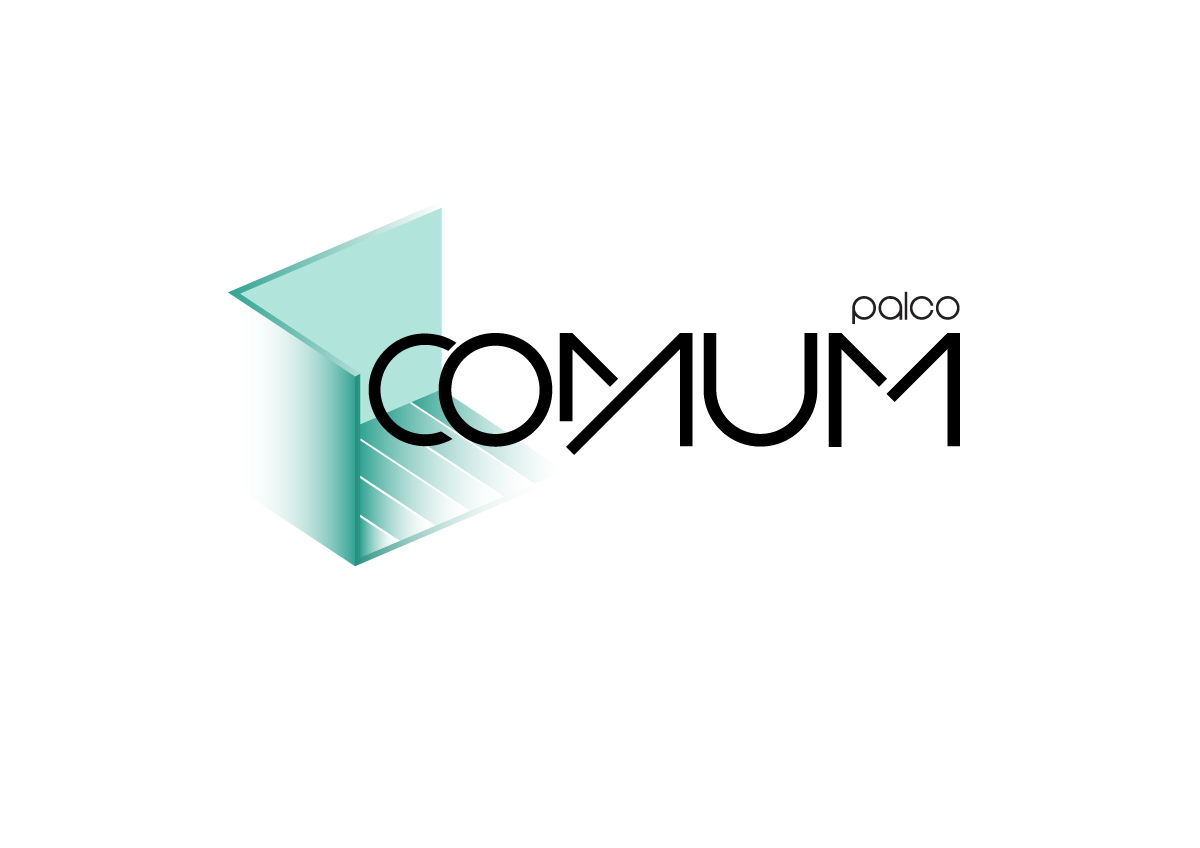 Ficha de Reserva de Jogos de TabuleiroJogar no dia: 2,50€ para 2h / 0,50€ para mais 30 min / 1€ para mais 1hAlugar por 7 dias: 5€Escolher da lista aqui e reservar através do preenchimento desta ficha, enviando para o email: palco.comum@caixadepalco.ptNome:     Contacto:     Código(s) do(s) jogo(s):          Reserva de Jogo para Palco Comum - Dia      / Horário          Aluguer de Jogo por 15 diasPrecisa de explicação de como jogar?     Sim, de todos     Sim, mas apenas do(s) jogo(s)          NãoPagamento:     MBWay: 915016027     Transferência Bancária: PT50 0033 0000 4562 6734 7740 5 (NOC Associação)           Dinheiro: no ato da entrega do jogo ou em dia de Palco Comum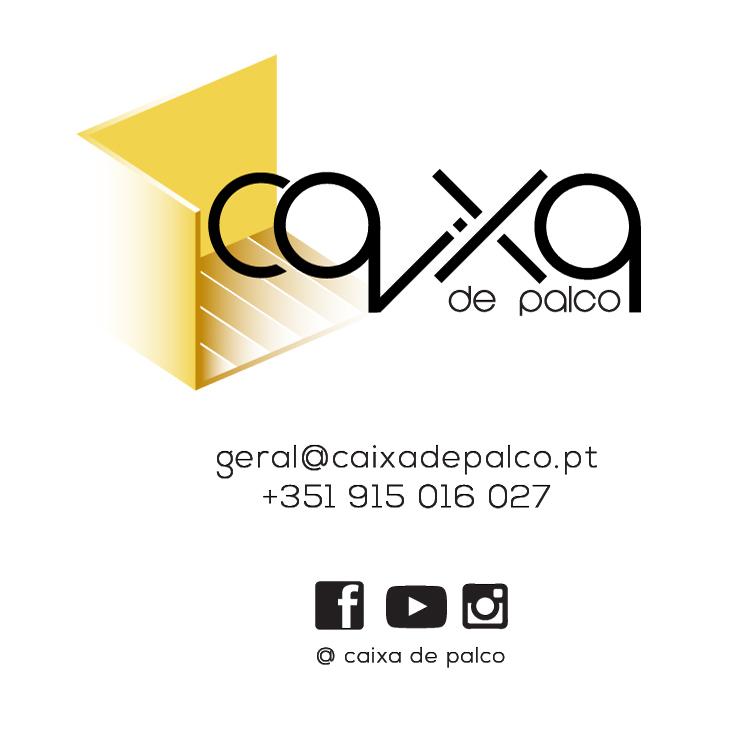 